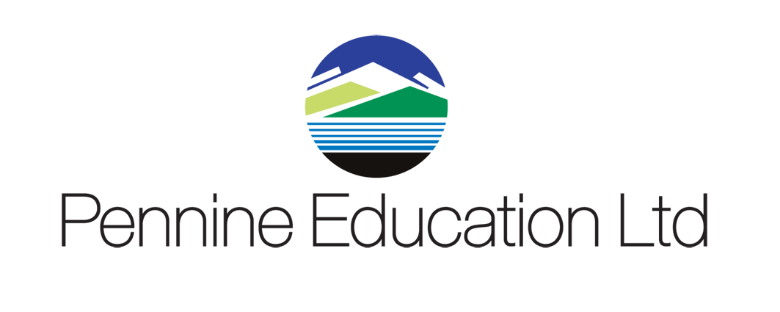 Course Title: Accounts ReceivableDuration:½  DayTimes:9.30am – 12.30pmCourse Aims: On completion of this course, you should obtain the skills and knowledge to set up and run the system efficiently.Course Objectives:set up Productscreate Invoicesrecord Receiptsreport Debtor SituationsTarget Audience:Finance StaffRequirements:Staff should have a good working knowledge of FMS